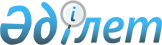 Өскемен қалалық мәслихатының 2018 жылғы 16 наурыздағы № 27/6-VI "Өскемен қалалық мәслихатының аппараты" мемлекеттік мекемесінің мемлекеттік әкімшілік қызметшілерінің қызметін бағалау әдістемесін бекіту туралы" шешімінің күші жойылды деп тану туралыШығыс Қазақстан облысы Өскемен қалалық мәслихатының 2023 жылғы 21 сәуірдегі № 2/17-VIII шешімі
      "Құқықтық актілер туралы" Қазақстан Республикасы Заңының 27-бабының 2-тармағына сәйкес Өскемен қалалық мәслихаты ШЕШТІ:
      1 Өскемен қалалық мәслихатының 2018 жылғы 16 наурыздағы № 27/6-VI "Өскемен қалалық мәслихатының аппараты" мемлекеттік мекемесінің мемлекеттік әкімшілік қызметшілерінің қызметін бағалау әдістемесін бекіту туралы" шешімінің (нормативтік құқықтық актілерді мемлекеттік тіркеу тізілімінде № 5585 болып тіркелген) күші жойылды деп танылсын
      2 Осы шешім алғашқы ресми жарияланған күнінен кейін күнтізбелік он күн өткен соң қолданысқа енгізіледі.
					© 2012. Қазақстан Республикасы Әділет министрлігінің «Қазақстан Республикасының Заңнама және құқықтық ақпарат институты» ШЖҚ РМК
				
      Өскемен қалалық мәслихатының төрағасы 

А. Светаш
